Primary 4 Home Learning Choice Board TIMEDesign a flower clock, as seen in the picture keep for next week’s activity.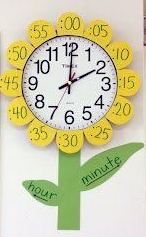 WRITING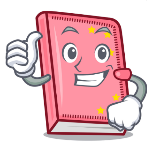 Start a diary, describing your day e.g. who you meet, what activities you do, how you are feeling. You can add to this weekly or daily. HEALTH & WELLBEING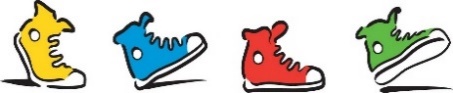 Go for a walk or cycle with someone in your house.ARTIf you could have any pet in the world, what would it be? Draw a picture of it, adding as much detail as possible. It doesn't have to be a real animal! I've always wanted a dragon...NUMBER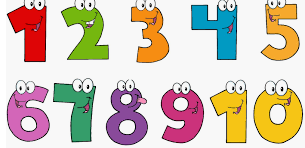 Make up a song or dance routine for the 2, 4 or 8 times table. You could use youtube or number rock videos for inspiration. GRAMMAR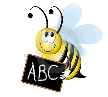 Write a list of animals in alphabetical order then add alliteration e.g. Awesome Ant, Beautiful Bee. You could also try adding two adjectives e.g. clever curious cat.HEALTH & WELLBEINGPlay a card or board game with another person in your house.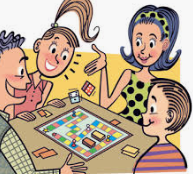 P.E.MONEYHow many different coins can you find in your house? With the coins you find write down all the different ways as you can make £1.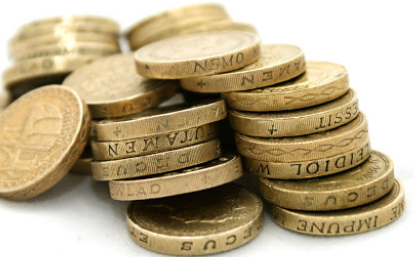 SPELLINGLogin to GLOW to access your spelling words. Practice spelling your words out loud with someone in your house.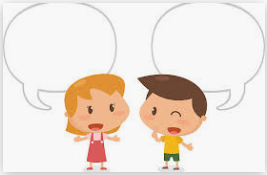 HEALTH & WELLBEINGPut on some relaxing music of your choice lie down on the floor and close your eyes for 5 minutes. Enjoy! 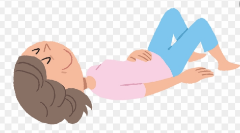 MUSICNow that it is Easter, can you remember how to sing "The Chocolate Song?"  It's a fast song!        https://youtu.be/ld4SlUqvP8U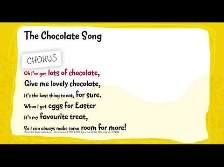 